 Základní škola Jindřicha Matiegky Mělník, příspěvková organizace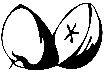 Pražská 2817, 276 01 Mělníkwww.zsjm-me.cz	                                            	                  tel.: 315 623 015Souhrnné a organizační pokyny k výuce v úvodu školního roku 2019/2020(veřejný dokument pro žáky a rodiče)pondělí 2. 9. 2019výuka ve všech třídách probíhá do 9:40 hodin (první dvě vyučovací hodiny), mimo       1. třídy (mají zvláštní režim, informace budou na webových stránkách školy)žáci přihlášeni do školní družiny (dále ŠD) mohou využít pobytu ve ŠD od 9:40 hodinv tento den se obědy ve školní jídelně nevydávají na odloučeném pracovišti „Cukrovarská“ budou obědy vydávány od 3. 9. 2019 od 11:30 hodin úterý 3. 9. 2019výuka na I. stupni končí v 11:40 hodin (po 4. vyučovací hodině)  - mimo 1. třídy (mají zvláštní režim)výuka na II. stupni končí ve 12:35 hodin (po 5. vyučovací hodině)žáci přihlášeni do ŠD mohou po vyučování využít pobytu ve ŠD žáci přihlášeni na tento den ve školní jídelně, dostanou oběd standardně po vyučovánína odloučeném pracovišti „Cukrovarská“ budou obědy vydávány od 11:30 hodin středa 4. 9.  –  pátek 6. 9. 2019výuka na obou stupních probíhá dle běžného rozvrhu hodin - mimo 1. třídy (mají zvláštní režim), případná odpolední výuka se však nekonáškolní družina i jídelna – běžný provoz i na odloučeném pracovišti „Cukrovarská“Od pondělí 9. 9. 2019 probíhá výuka ve všech třídách standardně podle stálého rozvrhu hodin.                                                                                                  Mgr. Vladimír Škuta                                                                                                                    ředitele školyZveřejněno na webových stránkách školy a na veřejně přístupném místě ve škole                 dne 12. 7. 2019.